PROCÉDURE DE SÉLECTION MASTER 2 CETIMPARCOURS TIM L’admission en Master 2 parcours TIM se fait en deux étapes :Première étape : Sélection sur dossier du 12 février au 13 avril 2018.Pré-requis : Avoir validé la 1ère année de M1 TIM ou une maîtrise de traduction dans une autre université. L’accès est également possible aux candidats ayant une expérience professionnelle préalable en traduction et / ou interprétation.Toutefois, sur examen des dossiers, d’autres maîtrises peuvent être envisagées.Condition d’examen des dossiers : Niveau de langue : Langue A (français) : niveau minimum C1 exigéLangue B (anglais) : niveau minimum C1 exigéLangue C (allemand, espagnol, italien) : niveau minimum C1 exigéSéjour long à l’étranger obligatoire de type Erasmus, assistanat etc.Résultats de l’ensemble de la maitrise ou du diplôme étranger équivalentLes dossiers sont à rendre jusqu’au 19 mars 2018 et les candidats seront informés du résultat de la sélection le vendredi 13 avril 2018.Deuxième étape : Réussite au concours d’entrée qui aura lieu le mardi 05 juin 2018Les candidats dont le dossier a été retenu seront convoqués au concours (épreuves écrites et entretien oral).Les épreuves du concours sont les suivantes :Partie écrite de 4 heures composée de 3 épreuves :Epreuve de françaisEpreuve de traduction anglais-français, assortie de questionsEpreuve de traduction langue C (allemand ou espagnol ou italien) - français, assortie de questionsEntretien de 15 minutes mené en français, en anglais et en langue C.Les candidats seront informés du résultat définitif le vendredi 15 juin 2018CANDIDATURE CETIM 2018-2019Liste des pièces à fournir et informations complémentairesTout dossier incomplet sera définitivement rejetéListe des pièces justificatives à fournir au format PDF : 	Photocopies de vos relevés de notes obtenues en cours de scolarité à partir du bac	Photocopies de vos diplômes A PARTIR DU BAC Une lettre de motivation rédigée en français (soit tapée en dernière page soit manuscrite sur papier libre et scannée)	Tous documents pertinents susceptibles d’appuyer votre candidature : (attestations de niveau en langues B ou C : par exemple, TOEFL, TOEIC, DCL ; lettre de recommandation ; séjours à l’étranger ; stages ; emplois…) Remarques importantesDiplômes requis : Les étudiants qui ne sont pas titulaires des diplômes requis au moment de leur candidature et qui passent des examens en juin/juillet 2018 devront joindre une attestation sur l’honneur dans laquelle ils s’engagent à nous faire parvenir une attestation de réussite dès la parution des résultats.Dispense de titre requis ou VAC : Les candidats désirant obtenir une dispense de titre requis expliqueront clairement leur demande dans leur lettre de motivation et se rapprocheront du secrétariat. Candidats relevant du régime de la formation continue Les candidats en contrat de professionnalisation, en reprise d’études soit ayant quitté l’enseignement supérieur depuis plus de deux ans ou indemnisés par Pôle Emploi ne sont pas dispensés de la procédure complète de recrutement (dossier de candidature et concours) et doivent en parallèle, faire une démarche auprès du service de la Formation continue de l’Université Toulouse Jean Jaurès. Ces candidats devront contacter Mme Com : com@univ-tlse2.fr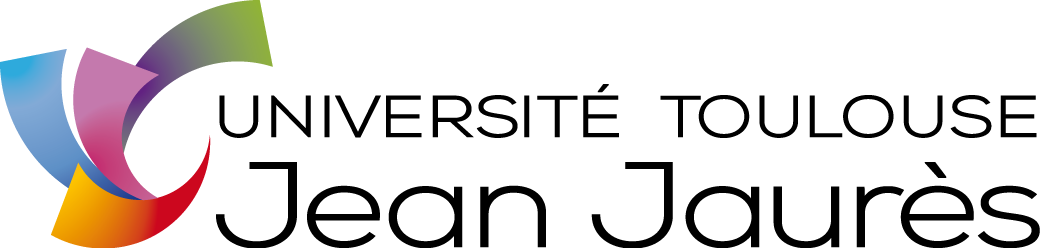 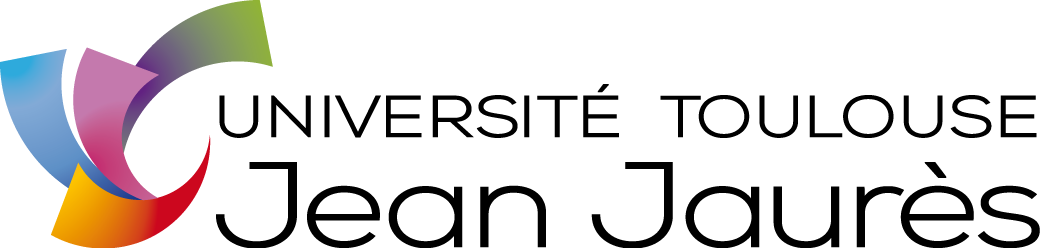 DOSSIER DE CANDIDATUREMASTER 2 PARCOURS TIMMOTIVATIONVotre lettre de motivation peut être manuscrite, établie sur papier libre et jointe au dossier sous la forme d’un document scanné ou remplie informatiquement ci-dessous.Expliquez les raisons qui motivent votre candidature à cette formation :Fait à ………………Le ………………..SignatureLe dossier de candidature doit être complété INFORMATIQUEMENT et envoyé par courriel accompagné des pièces justificatives demandées ci-dessous avant le 19 mars 2018 à l’adresse suivante :concourscetim@gmail.comETAT CIVILNom : Prénom : Situation de famille :Nationalité :Date et lieu de naissance :Date et lieu de naissance :Adresse postale :Téléphone :Adresse électronique :Adresse électronique :SITUATION ACTUELLEÉtudiantDemandeur d’emploi	depuis quelle date ? ………............Indemnisation perçue par Pôle Emploi ?                       OUI               NON                 En activité :                                                                  Fonction : Employeur :DIPLOMES ET FORMATIONSDétaillez votre formation et précisez les diplômes obtenus à partir du Baccalauréat, l’année, le lieu, diplômes étrangers compris       BAC ou équivalent 					Obtenu en : Série : Mention : AnnéesLieu (université ou école)Formations suiviesDiplômes obtenus ou en coursEXPERIENCES PROFESSIONNELLES(Emplois réguliers, stages, séjours linguistiques et toutes les informations susceptibles d’appuyer votre candidature)AnnéeDuréeDuréeLieuEmployeurNature de l’emploiCOMPETENCES LINGUISTIQUESLangues vivantesNombre d’années d’étudeNiveau du Cadre Européen Commun de Référence pour les Langues (A1, A2, B1, B2, C1, C2)INFORMATIONS COMPLEMENTAIRES (Tout élément à ajouter au dossier)